第九届中国大学生物理学术竞赛9th China Undergraduate Physics Tournament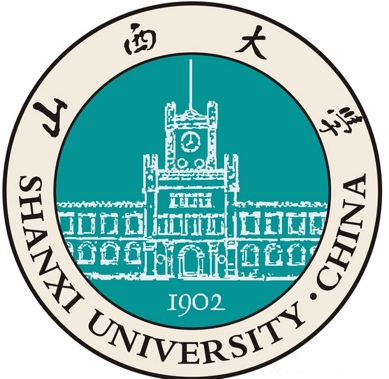 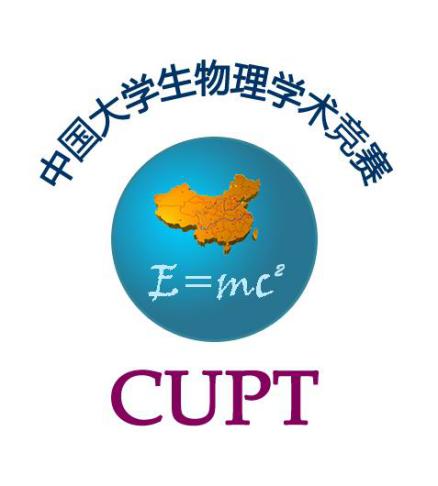 山西大学，山西2018.8.15 - 2018.8.20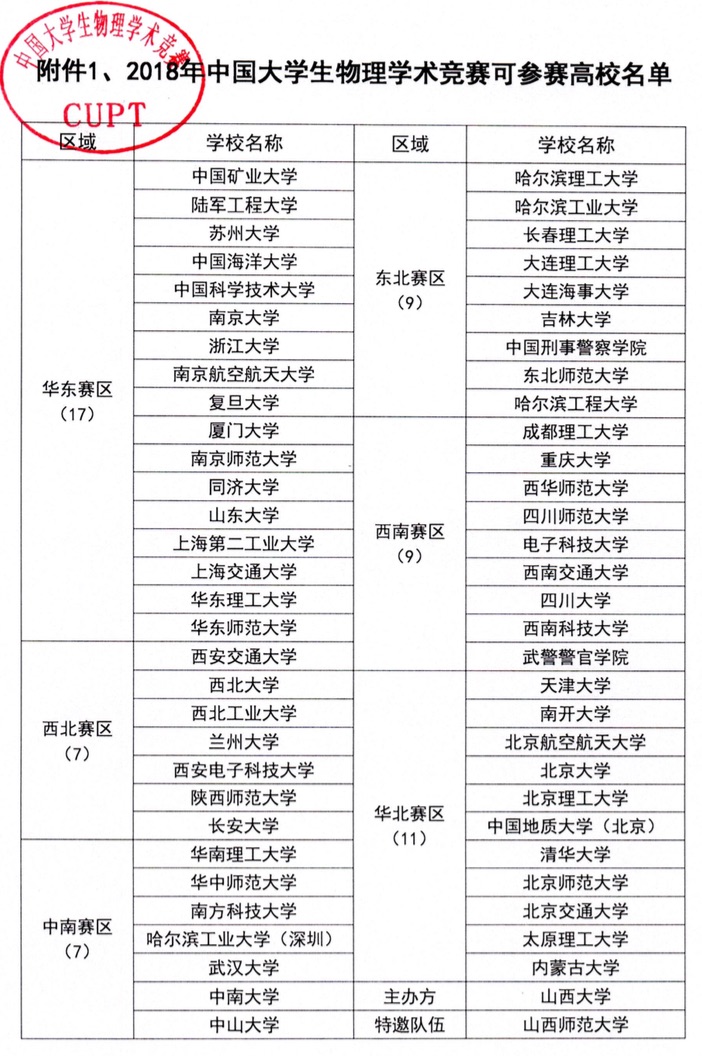 2018 CUPT题目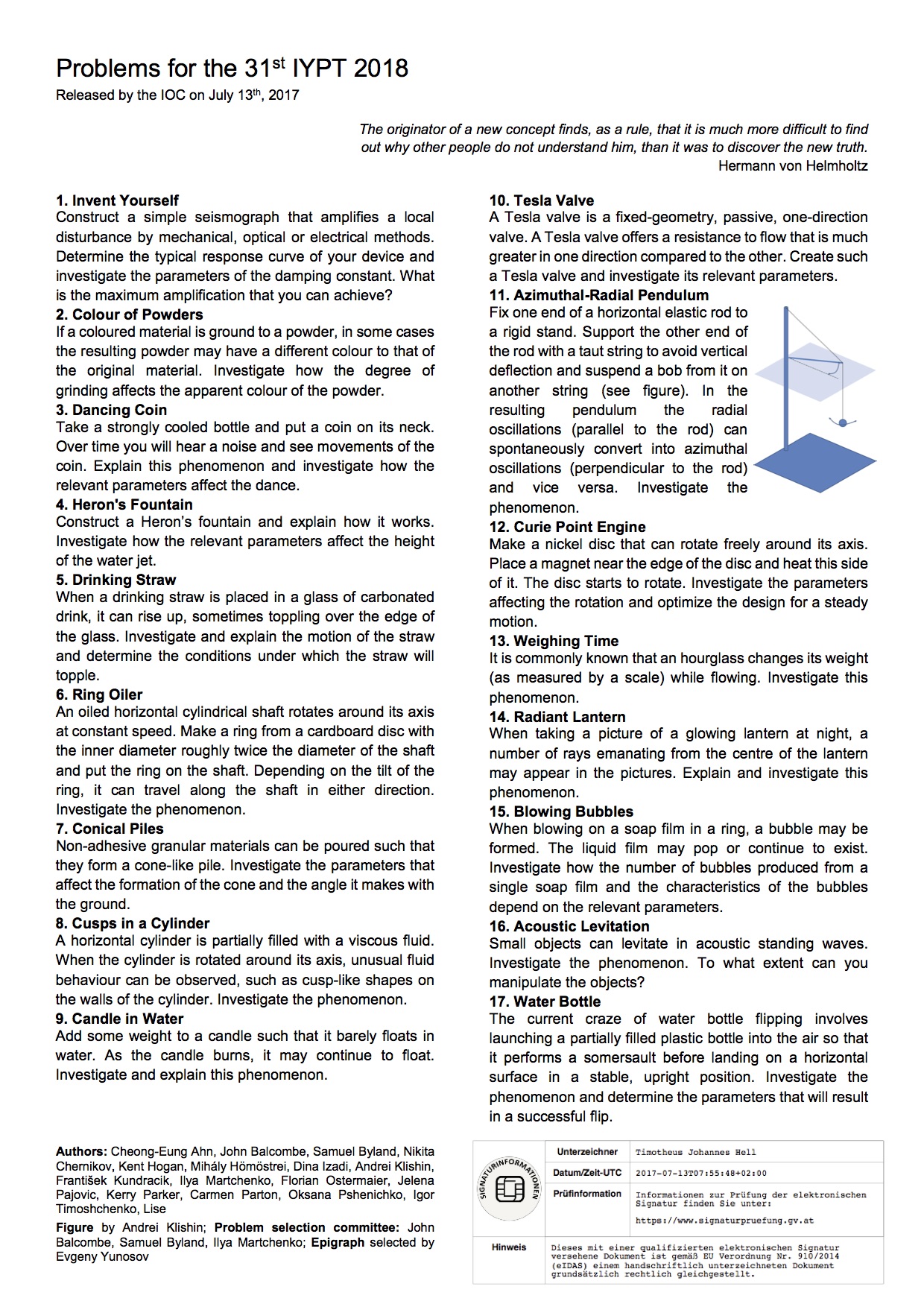 总成绩排名：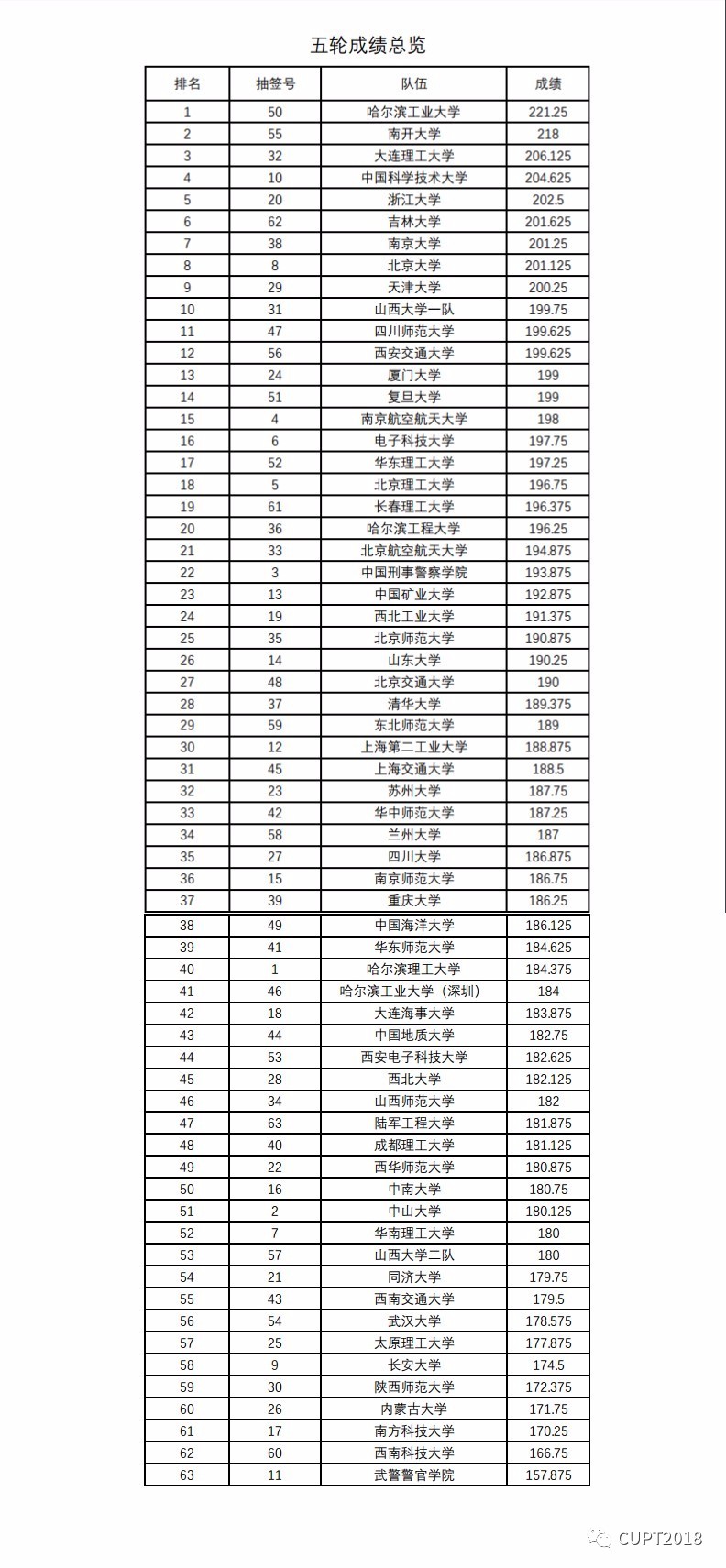 经过五轮常规赛，哈尔滨工业大学、南开大学、大连理工大学获得前三名，进入决赛。决赛采用自选题目，最终南开大学代表队获得第三名：正方反方评论方题目队员第一场大工南开哈工大17王远第二场南开哈工大大工9李华蓁第三场哈工大大工南开11王远